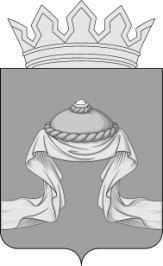 Администрация Назаровского районаКрасноярского краяРАСПОРЯЖЕНИЕ«11» 10 2019                                   г. Назарово                                       № 380-рВ соответствии с Земельным кодексом Российской Федерации, постановлением Правительства Красноярского края от 01.03.2016 № 86-п «Об установлении Порядка осуществления муниципального земельного контроля», руководствуясь Уставом муниципального образования Назаровский район Красноярского края:1. Утвердить План проведения плановых проверок граждан на 2020 год согласно приложению. 2. Отделу организационной работы и документационного обеспечения администрации Назаровского района (Любавина) разместить распоряжение на официальном сайте муниципального образования Назаровский район Красноярского края в информационно-телекоммуникационной сети «Интернет».3. Контроль за выполнением распоряжения возложить на заместителя главы района по сельскому хозяйству и земельным отношениям (Недик).4. Распоряжение вступает в силу со дня подписания.Глава района							 	 Г.В. АмпилоговаПриложение к распоряжению администрации Назаровского района  от «11» 10 2019 № 380-рПЛАНпроведения плановых проверок граждан на 2020 год№ п.п.Ф.И.О. и место жительства гражданина, деятельность которого подлежит проверкеАдрес, местоположение объектов проверки, характеристики (кадастровый номер земельного участка)Цель проведения проверки (форма проведения проверки)Срок проведения проверки123451Кириков Сергей Александрович, Красноярский край, г. Назарово, ул. Кедровая, 24 (ул. Сибирская, 12-16)Красноярский край, Назаровский район, к юго-западу от г. Назарово, здание № 6; 24:27:6301001:374, в пределах которого расположен объект недвижимости с кадастровым номером 24:54:0000000:8742Соблюдение требований земельного законодательства (Д)52Багдасарян Амаля Рубертовна, Красноярский край, г. Назарово, микр. Заречный, д. 4, корп. 1, кв. 13Красноярский край, Назаровский район, 34 км автодороги "Ачинск - Ужур - Троицкое" в 1,0 км к юго -востоку от с. Дорохово; 24:27:6301001:370Соблюдение требований земельного законодательства (Д)33Цулыгин Вадим ЛеонидовичКрасноярский край, г. Назарово, ул. 30 лет ВЛКСМ, д. 81А, кв. 69Красноярский край, Назаровский район,п. Сохновка, ул. 40 лет Победы, 5 «а»;24:27:5001004:125Соблюдение требований земельного законодательства (Д)94Сидрелева Елена Александровна, Республика Хакасия, Орджоникидзевский район, поселок городского типа Копьево, ул. Степная, 63-2Красноярский край, Назаровский район, п. Голубки, ул. Набережная, 7 «а»; 24:27:1301001:85Соблюдение требований земельного законодательства (Д)11123455Абрашкин Николай Викторович, Красноярский край, Назаровский район, с. Кибитень, ул. Центральная, 56 «а»Красноярский край, Назаровский район, с. Кибитень, ул. Центральная, 56 «а»; 24:27:2301002:111Соблюдение требований земельного законодательства (Д)116Кузнецов Владимир Владимирович, Красноярский край, Назаровский район, п. Зеленая Горка, ул. Цветочная, 7-1Красноярский край, Назаровский район, п. Зеленая Горка, ул. Цветочная, 1 «б»; 24:27:1901001:71Соблюдение требований земельного законодательства (Д)117Ничковский Сергей Владимирович, Красноярский край, Назаровский район, п. Глядень, ул. Железнодорожная, 17Красноярский край, Назаровский район, с. Антропово, ул. Заречная, 28 «а»; 24:27:0201004:242Соблюдение требований земельного законодательства (Д)118Харламов Егор Михайлович, г. Красноярск, ул. Аральская, 14-144Красноярский край, Назаровский район, с. Павловка, ул. Советская, 27; 24:27:3901005:61Соблюдение требований земельного законодательства (Д)119Скорнякова Наталья Владимировна, Красноярский край, Назаровский район, п. Красная Сопка, ул. Зеленая, 5Красноярский край, Назаровский район, п. Красная Сопка, ул. Зеленая, 5; 24:27:2701006:59Соблюдение требований земельного законодательства (Д)1110Егоров Сергей Владимирович, Красноярский край, Назаровский район, с. Подсосное, ул. Молодежная, д. 25Красноярский край, Назаровский район, с. Подсосное, ул. Молодежная, д. 25; 24:27:4101009:201Соблюдение требований земельного законодательства (В)911Едильбаев Джамиль Бесембайович, Красноярский край, Назаровский район, д. Верхняя Березовка, ул. Заречная, 38Красноярский край, Назаровский район, д. Верхняя Березовка, ул. Заречная, 38; 24:27:0801002:5Соблюдение требований земельного законодательства (Д)212Мельников Сергей Николаевич, Красноярский край, Назаровский район, д. Жгутово, ул. Луговая, 11Красноярский край, Назаровский район, д. Жгутово, ул. Луговая, 11; 24:27:1601002:5Соблюдение требований земельного законодательства (Д)21234513Провоторова Нина Петровна, Красноярский край, Назаровский район, д. Медведск, ул. Заречная, 30Красноярский край, Назаровский район, д. Медведск, ул. Заречная, 30; 24:27:3301005:113Соблюдение требований земельного законодательства (Д)214Кондратьев Андрей Анатольевич, Красноярский край, Назаровский район, д. Московка, ул. Подгорная, 42Красноярский край, Назаровский район, д. Московка, ул. Подгорная, 42; 24:27:3401002:9Соблюдение требований земельного законодательства (Д)215Кошевец Борис Александрович, Кошевец Алёна Халафовна, Красноярский край, Назаровский район, д. Средняя Березовка, ул. Степная, 47Красноярский край, Назаровский район, д. Средняя Березовка, ул. Степная, 47; 24:27:5101002:8Соблюдение требований земельного законодательства (Д)216Коротких Анна Евгеньевна, Коротких Николай Валерьевич, Красноярский край, Назаровский район, д. Усть-Березовка, ул. Заречная, 25Красноярский край, Назаровский район, д. Усть-Березовка, ул. Заречная, 25; 24:27:5601001:52Соблюдение требований земельного законодательства (Д)217Котенко Михаил Дмитриевич, Красноярский край, Назаровский район, п. Преображенский, ул. Партизанская, 7Красноярский край, Назаровский район, п. Преображенский, ул. Партизанская, 7; 24:27:4301013:485Соблюдение требований земельного законодательства (В)918Сичкарь Инга Викторовна, Красноярский край, Назаровский район, п. Преображенский, ул. Партизанская, 28Красноярский край, Назаровский район, п. Преображенский, ул. Партизанская, 28; 24:27:4301013:643Соблюдение требований земельного законодательства (В)919Асеев Игорь Валерианович, Красноярский край, Назаровский район, п. Преображенский, ул. Рассвет, 31Красноярский край, Назаровский район, п. Преображенский, ул. Рассвет, 31; 24:27:4301006:5Соблюдение требований земельного законодательства (В)920Зиновьев Владимир Михайлович, Красноярский край, г. Назарово, 8 мкр., д. 21, кв. 84Красноярский край, Назаровский район, п. Преображенский, ул. Строителей, 23; 24:27:4301013:1131Соблюдение требований земельного законодательства (Д)111234521Новомодный Вадим Владимирович, Красноярский край, Назаровский район, п. Преображенский, ул. Комсомольская, д. 4, кв. 9Красноярский край, Назаровский район, п. Преображенский, ул. Строителей, 35; 24:27:4301013:1142Соблюдение требований земельного законодательства (Д)422Непомнящий Александр Владимирович, Красноярский край, г. Назарово, ул. К.Маркса, д. 48, кв. 6Красноярский край, Назаровский район, п. Преображенский, ул. Строителей, 38 «А»; 24:27:4301013:1114Соблюдение требований земельного законодательства (Д)423Миронова Евгения Михайловна, Красноярский край, Назаровский район, п. Преображенский, ул. Мира, д. 10, кв. 2Красноярский край, Назаровский район, п. Преображенский, ул. Лесная, 1 «б»; 24:27:4301013:1144Соблюдение требований земельного законодательства (Д)424Слепцова Марина Андреевна, Красноярский край, Назаровский район, п. Преображенский, ул. Рассвет, д. 16, кв. 1Красноярский край, Назаровский район, п. Преображенский, ул. Озерная, 30; 24:27:4301013:1125Соблюдение требований земельного законодательства (Д)425Остапенко Алексей Николаевич, Красноярский край, Назаровский район, п. Преображенский, ул. Энтузиастов, д. 5, кв. 1Красноярский край, Назаровский район, п. Преображенский, ул. Озерная, 28; 24:27:4301013:1118Соблюдение требований земельного законодательства (Д)426Евстратенко Василий Владимирович, Красноярский край, Назаровский район, с. Ильинка, ул. Новая, д. 12Красноярский край, Назаровский район, п. Преображенский, ул. Строителей, 13;24:27:4301013:1137Соблюдение требований земельного законодательства (Д)427Равнягина Валентина Андреевна, Красноярский край, Назаровский район, п. Преображенский, ул. Трактовая, 13Красноярский край, Назаровский район, с. Ильинка, ул. Трактовая, 13; 24:27:2001008:29Соблюдение требований земельного законодательства (В)928Еланцев Михаил Георгиевич, Красноярский край, Назаровский район, с. Ильинка, ул. Набережная, 21Красноярский край, Назаровский район, с. Ильинка, ул. Набережная, 21; 24:27:2001005:11Соблюдение требований земельного законодательства (В)91234529Рагускин Евгений Васильевич, Красноярский край, Назаровский район, с. Ильинка, ул. Школьная, 7Красноярский край, Назаровский район, с. Ильинка, ул. Школьная, 7; 24:27:2001008:105Соблюдение требований земельного законодательства (В)930Кошкина Ксения Михайловна, Красноярский край, Назаровский район, с. Ильинка, ул. Заречная, 3Красноярский край, Назаровский район, с. Ильинка, ул. Заречная, 3; 24:27:2001008:104Соблюдение требований земельного законодательства (В)931Дудко Степан Анатольевич, Красноярский край, г. Назарово, ул. Арбузова, д. 75 в, кв. 35Красноярский край, Назаровский район, с. Ильинка, ул. Заречная, 26; 24:27:2001016:7Соблюдение требований земельного законодательства (Д)932Жихалова Ирина Иннокентьевна, Красноярский край, г. Назарово, ул. Курчатова, вл. 11, стр. 3Красноярский край, Назаровский район, 36 км с правой стороны автодороги «Ачинск-Ужур-Троицкое»; 24:27:6103005:219Соблюдение требований земельного законодательства (В)333Веревкин Александр Сергеевич, Веревкина Мария Сергеевна, Красноярский край, Назаровский район, с. Дорохово, ул. Нижняя, д. 55Красноярский край, Назаровский район, с. Дорохово, ул. Нижняя, 55; 24:27:1401006:8Соблюдение требований земельного законодательства (Д)1034Бочарова Галина Рафаиловна, Красноярский край, Назаровский район, с. Дорохово, ул. Щетинкина, д. 1Красноярский край, Назаровский район, с. Дорохово, ул. Щетинкина, 1; 24:27:1401007:18Соблюдение требований земельного законодательства (Д)1035Гавриленко Алексей Алексеевич, Гавриленко Светлана Вениаминовна, Гавриленко Александр Алексеевич, Красноярский край, Назаровский район, с. Дорохово, ул. Луговая, 4Красноярский край, Назаровский район, с. Дорохово, ул. Луговая, 4; 24:27:1401006:277Соблюдение требований земельного законодательства (Д)1036Вершинский Михаил Николаевич, Красноярский край, Назаровский район, с. Подсосное, ул. Набережная, 33Красноярский край, Назаровский район, с. Подсосное, ул. Набережная, 33; 24:27:4101009:518Соблюдение требований земельного законодательства (Д)91234537Тихий Максим Сергеевич, Красноярский край, Назаровский район, с. Подсосное, ул. Набережная, 39Красноярский край, Назаровский район, с. Подсосное, ул. Набережная, 39; 24:27:4101006:42Соблюдение требований земельного законодательства (Д)938Артюхов Александр Сергеевич, Красноярский край, Назаровский район, с. Подсосное, ул. Новая, 36Красноярский край, Назаровский район, с. Подсосное, ул. Новая, 36; 24:27:4101001:187Соблюдение требований земельного законодательства (Д)939Шестопалов Виталий Васильевич, Красноярский край, Назаровский район, с. Верхний Ададым, ул. Курская, д. 43, кв. 1Красноярский край, Назаровский район, с. Верхний Ададым, ул. Курская, 48 «а»; 24:27:0701001:677Соблюдение требований земельного законодательства (Д)1040Федосов Сергей Ильич, Красноярский край, Назаровский район, п. Сохновка, ул. Мира, 7Красноярский край, Назаровский район, п. Сохновка, ул. Мира, 5 «а»; 24:27:5001005:80Соблюдение требований земельного законодательства (Д)10